UBND TỈNH BÌNH PHƯỚC	      		ĐỀ KIỂM TRA HỌC KÌ I NĂM HỌC 2018 – 2019SỞ GIÁO DỤC VÀ ĐÀO TẠO			MÔN TOÁN LỚP 11 THPT				              Thời gian làm bài: 90 phút (không kể thời gian phát đề)Họ, tên thí sinh:..................................................................... I. TRẮC NGHIỆM KHÁCH QUAN (7 điểm)I. CHỦ ĐỀ LƯỢNG GIÁCTập xác định  của hàm sốTập xác định của hàm số  làA..	B..	C..	D.Lời giảiChọn BTập giá trị của hàm sốChọn phát biểu sai:A.Tập giá trị của hàm số là .	B.Tập giá trị của hàm số là .C.Tập giá trị của hàm số là [-1; 1].	D.Tập giá trị của hàm số là .Lời giảiChọn CLớn nhất, nhỏ nhất.Giá trị lớn nhất và nhỏ nhất của hàm số lần lượt làA.3 và 2.	B.3 và -2.	C.1 và 0.	D.3 và 1.Lời giảiChọn DPhương trình lượng giác cơ bản tập nghiệmNghiệm của phương trình  là:A..	B..	C..	D..Lời giảiChọn C.Phương trình lượng giác thường gặp tập nghiệmTập nghiệm của phương trình  làA. 		B.  C. 		D. Lời giảiChọn BSố nghiệm Phương trình lượng giác cơ bảnSố nghiệm của phương trình thỏa  làA.2.	B.3.	C.1.	D.0.Lời giảiChọn A. Mà  nên .Số nghiệm trong khoảng Phương trình lượng giác thường gặp﻿Phương trình  có bao nhiêu nghiệm thuộc khoảng  ?A..	B..	C..	D..Lời giảiChọn A Ta có : .Với . Vậy trong 1 vòng tròn ta có 2 nghiệm. Suy ra khoảng  có 1009 vòng tròn và nửa vòng tròn trên ( cũng có 2 nghiệm). Ta sẽ có 2020 nghiệm.Điều kiện có nghiệm của phương trình( kết hợp GTNN, GTLN).Giả sử tập hợp tất cả các giá trị của  là khoảngđể giá trị nhỏ nhất của hàm số lớn hơn . Khi đó bằng:A..	B..	C..	D..Lời giải. Chọn BTa có Yêu cầu bài toán II. CHỦ ĐỀ ĐẠI SỐ TỔ HỢPQuy tắc đếm cơ bảnCác thành phố A, B, C, D được nối với nhau bởi các con đường như hình vẽ. Hỏi có bao nhiêu cách đi từ A đến D mà qua B và C chỉ một lần?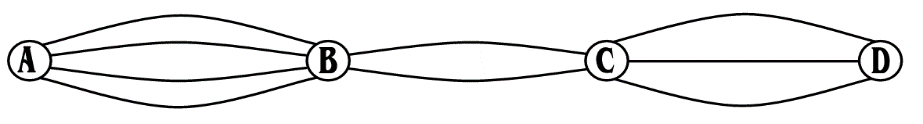 A.18	B.24	C.10	D.9Lời giảiChọn BQuy tác nhân.Từ các chữ số , , , ,  có thể lập được bao nhiêu số tự nhiên gồm  chữ số đôi một khác nhau:A..	B..	C..	D..Lời giảiChọnAMỗi số tự nhiên gồm  chữ số khác nhau được lập từ các số , , , ,  là một hoán vị của  phần tử đó. Nên số các số thỏa mãn yêu cầu bài toán là  (số).Công thức.Kí hiệu  là số các chỉnh hợp chập  của  phần tử . Mệnh đề nào sau đây đúng?A.	B.	C.	D.Lời giảiChọn DLý thuyết.Tổ hợp, chỉnh hợp, hoán vịCó 2 đường thẳng song song  và .Trên  lấy 15 điểm phân biệt, trên  lấy 9 điểm phân biệt, hỏi số tam giác mà có 3 đỉnh là các điểm đã lấyA.945.	B.2024.	C.540.	D.1485.Lời giảiChọn D Để tạo thành tam giác ta có thể.Lấy 2 điểm trên  và 1 điểm trên  hoặc Lấy 1 điểm trên  và 2 điểm trên .Ta có số tam giác là Tổ hợp, chỉnh hợp, hoán vịSố cách chia  đồ vật khác nhau cho  người sao cho có một người được  đồ vật và  người còn lại mỗi người được  đồ vật làA..	B..	C..	D..Lời giảiChọn CTa có: Người thứ nhất lấy  đồ vật có  cách.Người thứ hai lấy  đồ vật từ  đồ vật còn lại có  cách.Người thứ ba lấy  đồ vật còn lại có  cách.Vì vai trò lấy của cả ba người là như nhau nên hoán vị ba người lấy hai đồ vật, có  cách.Vậy có tất cả:  cách.Nhị thức ( tìm hệ số)Trong khai triển , số hạng không chứa  là:A..	B..	C..	D..Lời giảiChọn DSố hạng tổng quát trong khai triển trên là Yêu cầu bài toán xảy ra khi .Khi đó số hạng không chứa  là:.Nhị thứcSố hạng của trong khai triển làA..	B..	C..	D..Lời giảiChọn BĐể tìm Số hạng chứa  trong  ta chỉ cần tìm số hạng chứa  trong .Thật vậy, ta có. Công thức tổng quát của khai triển là: .Số hạng chứa  khi ,số hạng là là: .Xác suất Xét phép thử tung ba xúc sắc cân đối đồng chất. Khi đó số phần tử của không gian mẫu làA.	B.	C.	D.Lời giảiChọn BSố phần tử của không gian mẫu là Xác suấtMột nhóm gồm  nam và  nữ. Chọn ngẫu nhiên  bạn. Xác suất để trong  bạn được chọn có cả nam lẫn nữ mà nam nhiều hơn nữ là:A..	B..	C..	D..Lời giảiChọn BGọi A là biến cố: “5 bạn được chọn có cả nam lẫn nữ mà nam nhiều hơn nữ “Không gian mẫu: .Số cách chọn 5 bạn trong đó có 4 nam, 1 nữ là: Số cách chọn 5 bạn trong đó có 3 nam, 2 nữ là: =>=>Xác suấtCho A là tập các số tự nhiên có 9 chữ số. Lấy ngẫu nhiên một số thuộc tập A. Tính xác suất lấy được 1 số lẻ và chia hết cho 9.A. .	B. .	C. .	D. .Lời giảiĐáp án ASố phần tử không gian mẫu là 	Gọi B là biến cố thỏa yêu cầu bài toán. Ta đếm số phần tử của B là.Ta có các số lẻ có 9 chữ số chia hết cho 9 là 100000017,100000035,100000053,……,999999999 Ta thấy các số thỏa mãn cách nhau 18 đơn vị.Nên số phần tử của dãy làVậy . Xác suất là III. CHỦ ĐỀ PHÉP BIẾN HÌNH TRONG MẶT PHẲNGTịnh tiến đường thẳngTrong mặt phẳng , cho vectơ  và đường thẳng . Viết phương trình đường thẳng  là ảnh của đường thẳng  qua phép tịnh tiến theo vec-tơ .A..	B..	C..	D..Lời giảiChọn DTa có .Lấy , giả sử .Do  thỏa mãn .Quay hình chữ nhậtCho hình chữ nhật có  là tâm đối xứng. Hỏi có bao nhiêu phép quay tâm  góc ,  biến hình chữ nhật trên thành chính nó?A. Không có.	B. Bốn.	C. Hai.	D. Ba.Lời giảiChọnCTa có ,  biến hình chữ nhật có  là tâm đối xứng thành chính nó.Vậy có hai phép quay tâm  góc ,  biến hình chữ nhật trên thành chính nó.Phép quay Trong mặt phẳng Oxy, cho điểm . Tìm toạ độ điểm E sao cho B là ảnh của E qua phép quay tâm O góc quay .A.	B.	C.	D.Lời giảiChọn CĐiểm .Lý thuyết về phép dời hìnhTrong các mệnh đề sau mệnh đề nào sai?A.Phép tịnh tiến là phép dời hình.	B.Phép đồng nhất là phép dời hình.C.Phép quay là phép dời hình.	D.Phép vị tự là phép dời hình.Lời giảiChọn DPhép dời hình là phép biến hình bảo toàn khoảng cách giữa hai điểm bất kì. (Sách giáo khoa trang 19)Các phép đồng nhất, tịnh tiến, phép quay đều là phép dời hình. (Sách giáo khoa trang 19)Phép vị tự không bảo toàn khoảng cách giữa hai điểm bất kì nên không phải là phép dời hình.Phép vị tự của tam giácCho tam giác , với là trọng tâm tam giác,  là trung điểm của BC. Gọi  là phép vị tự tâm  biến điểm thành điểm . Khi đó  có tỉ số  làA.	B.	C.	D.Lời giảiChọn DVì G là trọng tâm tam giác nên Phép vị tự đường tròn ( cho đường tròn dạng chính tắc)Trong mặt phẳng tọa độ  cho đường tròn  và điểm . Gọi  là ảnh của qua phép vị tự tâm  tỉ số  Khi đó  có phương trình là:A..	B..C..	D..Lời giảiChọn AĐường tròn  có tâm  và bán kính .Gọi  là tâm của đường tròn .Bán kính  của  là Vậy. IV. HÌNH HỌC KHÔNG GIANĐiểm, đường thẳngCho hai đường thẳng phân biệt  và  cùng thuộc mp. Có bao nhiêu vị trí tương đối giữa  và?A.1.	B.2.	C.3.	D.4.Lời giảiChọn CVị trí tương đối của hai đường thẳng cùng nằm trong 1 mặt phẳng là: Hai đường thẳng trùng nhau. Hai đường thẳng cắt nhau. Hai đường thẳng song song.Giao tuyếnCho hình chóp  có  và  Giao tuyến của mặt phẳng  và mặt phẳng  là đường thẳngA.	B.	C.	D.Lời giảiChọn ATỉ số Cho hình chóp  có đáy  là hình bình hành. Gọi  là trọng tâm tam giác  và  là trung điểm . Gọi  là giao điểm của  với mặt phẳng . Tính tỷ số .A..	B..	C..	D..Lời giải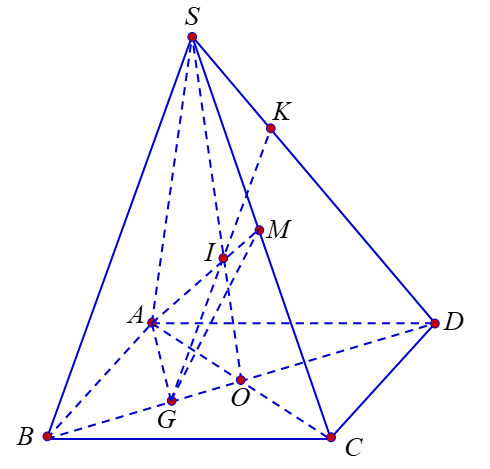 Chọn AGọi , .Trong mặt phẳng , kéo dài  cắt  tại .Trong tam giác , có  là hai đườngtrung tuyến. Suy ra  là trọng tâm tam giác , ta lại có ..Ta có , .Vậy .Xác định thiết diệnCho hình chóp  có đáy  là hình thang, , ,  là trung điểm . Mặt phẳng  cắt hình chóp theo thiết diện làA.Tam giác.	B.Hình bình hành.	C.Hình thang vuông.	D.Hình chữ nhật.Lời giảiChọn BSử dụng định lý ba đường giao tuyến ta có giao tuyến của  với  là  sao cho Ta có:  nên thiết diện  là hình thang.Lại có  và  là trung điểm  là đường trung bình, Vậy thiết diện  là hình bình hành.PHẦN TỰ LUẬN (3,0 điểm)HếtCâuNội dungThang điểmCâu 1aa) Giải phương trình lượng giác 0,5Câu 1aTa có   0,25Câu 1a.Vậy phương trình có nghiệm 0,25Câu 1bb) Giải phương trình lượng giác 0,5Câu 1b0,25Câu 1b0,25Câu 2aa) Cho các số  .Có thể lập được bao nhiêu số tự nhiên gồm  chữ số khác nhau từ các số trên.0,5Câu 2aGọi số cần tìm có dạng: .Chọn : có 5 cách Chọn : có  cách0,25Câu 2aDo đó, số cách chọn là(số).0,25Câu 2bb) Một hộp có  viên bi xanh,  viên bi đỏ và  viên bi vàng. Chọn ngẫu nhiên  viên bi trong hộp, tính xác suất để  viên bi được chọn không đủ ba màu.0,5Câu 2bSố phần tử của không gian mẫu là số cách lấy  viên bi trong  viên bi, .0,25Câu 2bGọi  là biến cố: " viên bi được chọn không đủ ba màu ".Gọi  là biến cố: " viên bi được chọn có đủ ba màu ".	+ TH1: Lấy 1 xanh, 1 đỏ, 2 vàng. Số cách chọn là 	+ TH2: Lấy 1 xanh, 2 đỏ, 1 vàng. Số cách chọn là 	+ TH3: Lấy 2 xanh, 1 đỏ, 1 vàng. Số cách chọn là Số phần tử của biến cố : .Số phần tử của biến cố : .Xác suất 0,25Câu 3aCho hình chóp  có đáy  là một hình bình hành tâm . Gọi  lần lượt là trọng tâm của các tam giáca. Xác định giao tuyến  của hai mặt phẳng  và 0,5Câu 3a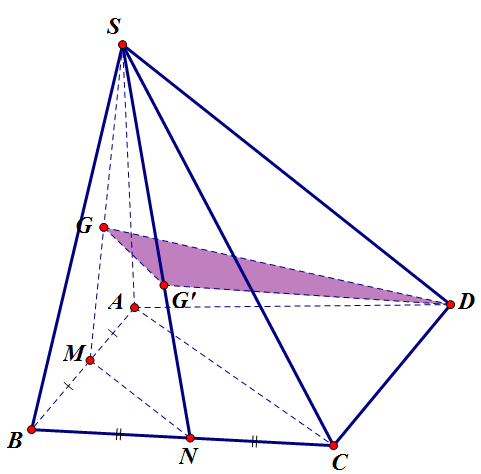 Câu 3aTa có  0,25Câu 3a. Trong đó d là đường thẳng qua S và song song với BC và song song với AD.0,25Câu 3b b. Chứng minh rằng 0,5Câu 3bGọi  lần lượt là trung điểm của .Suy ra  . Mà . Suy ra .0,5Câu 3b